Samodzielny Publiczny Zakład Opieki Zdrowotnej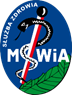 Ministerstwa Spraw Wewnętrznych i Administracji we Wrocławiuul. Ołbińska 32, 50 – 233 Wrocław Wrocław, dn. 12.05.2023r. Sygnatura postępowania: ZZ-ZP-2375 – 10/23            Dot.: postępowania prowadzonego w trybie podstawowym bez negocjacji - „Dostawa  sprzętu medycznego dla SPZOZ MSWiA we Wrocławiu ul. Ołbińska 32” WYJAŚNIENIA TREŚCI SWZDziałając na podstawie art. 284 ust.2 i oraz art. 286 ust.1  ustawy Prawo zamówień publicznych z dnia 11 września 2019r. (Dz. U. z 2022 poz. 1710 ze zm.), Samodzielny Publiczny Zakład Opieki Zdrowotnej Ministerstwa Spraw Wewnętrznych i Administracji we Wrocławiu zawiadamia, że wpłynął wniosek o wyjaśnienie treści specyfikacji warunków zamówienia dotyczący ww. postępowania:Pytanie nr 1dotyczy zadania 3 – Macerator, pkt. 6Czy Zamawiający wyrazi zgodę, na zaoferowanie urządzenia posiadającego diody LED informujące o stanie urządzenia i fazie cyklu?Odpowiedź na pytanie nr 1: Zamawiający wyraża zgodę.Pytanie nr 2dotyczy zadania 3 – Macerator, pkt. 4, 5Czy Zamawiający dopuści urządzenie posiadające obudowę ze stali nierdzewnej z frontem i górną pokrywą wykonaną z wysokiej jakości tworzywa z opatentowanym systemem aktywnej ochrony mikrobiologicznej, zapobiegającym namnażaniu się mikroorganizmów na powierzchni? Odpowiedź na pytanie nr 2: Zamawiający dopuszcza proponowane rozwiązanie.Pytanie nr 3dotyczy zadania 3 – Macerator, pkt. 8Czy Zamawiający dopuści urządzenie posiadające zbiornik wodny z tworzywa sztucznego fabrycznie zabudowany w urządzeniu (z  każdej strony obudowany stalą nierdzewną) odporny na uszkodzenia mechaniczne? Odpowiedź na pytanie nr 3: Zamawiający dopuszcza proponowane rozwiązanie.Pytanie nr 4dotyczy zadania 3 – MaceratorCzy Zamawiający wymaga aby zaoferowane urządzenie posiadało wszystkie elementy tnące umiejscowione w głównej (górnej) części komory z bezpośrednim dostępem do wszystkich elementów tnących po otwarciu pokrywy, bez konieczności demontażu bębna w celu ich sprawdzenia i wyczyszczenia w przypadku maceracji nieodpowiednich materiałów (np. ścierki wielorazowe, lignina itp.)?Odpowiedź na pytanie nr 4Zamawiający wymaga aby zaoferowane urządzenie posiadało wszystkie elementy umiejscowione były w łatwo dostępnym miejscu, pozwalającym na dostęp do wszystkich elementów bez konieczności demontażu bębna.Pytanie nr 5dotyczy zadania 3 – MaceratorCzy Zamawiający wymaga, aby moc silnika była nie większa niż 0,4 kW? Taki silnik jest typowy dla maceratorów nowej generacji, zapewnia mały pobór prądu przy zachowaniu najwyższej efektywności maceracjiOdpowiedź na pytanie nr 5:Zamawiający dopuszcza proponowane rozwiązanie.Pytanie nr 6dotyczy zadania 3 – MaceratorCzy Zamawiający wymaga aby urządzenie posiadało uszczelkę zamontowaną na pokrywie? Oferowane rozwiązanie zapewnia szczelności komory podczas pracy i przede wszystkim gwarantuje jej czystość oraz wydłuża żywotność (w trakcie załadunku zanieczyszczenia nie trafiają pomiędzy uszczelkę, a obudowę urządzenia).Odpowiedź na pytanie nr 6Zgodnie ze specyfikacją techniczną.Pytanie nr 7dotyczy zadania 3 – MaceratorCzy Zamawiający dopuści urządzenie, które nie jest wyrobem medycznym, posiadające deklarację zgodności CE? Urządzenia typu macerator nie są wyrobami medycznymi i nie posiadają wpisu do rejestru wyrobów medycznych.Odpowiedź na pytanie nr 7 Zamawiający dopuszcza urządzenie, które nie jest wyrobem medycznym.Pytanie nr 8 Pakiet nr 1 – bieżnia do prób wysiłkowych Czy Zamawiający dopuści bieżnie o nie gorszych, poniższych parametrach? Specyfikacja techniczna Współpraca z system do badań wysiłkowych CARDIOTEST oraz z systemem do rehabilitacji kardiologicznej ASTER Prędkość taśmy regulowana od 0 do 20 km/h Kąt pochylenia regulowany od 0% do 25% Długość użytkowa taśmy: 1500 mm, szerokość 500 mm Wyłącznik bezpieczeństwa ryglowany, zatrzymuje bieg taśmy Funkcja ZERO START Wbudowany moduł EKG o następujących parametrach: 12 standardowych odprowadzeń w trybie diagnostycznym2 odprowadzenia w trybie treningowym Czułość 2,5/5/10/20 mm/mV Przesuw 25/50/100 mm/s Cyfrowe filtry 25 Hz, 35Hz, 50Hz Cyfrowy filtr linii izoelektrycznej Sterowanie z wykorzystaniem komputera poprzez port RS-232 Maksymalna waga pacjenta 180 kg Zasilanie: 230 V/50 Hz Wymiary: 2000x830x1250mm (DxSxW) Standardowe wyposażenieKabel pacjenta do systemu wysiłkowego KEKG-51 Kabel pacjenta do systemu rehabilitacji kardiologicznej KEKG-52 Elektrody jednorazowe Kendall - 50 szt. Pasta abrazyjna EVERY Kabel transmisji danych KRSB-09Odpowiedź na pytanie nr 8NIE. Zamawiający wymaga urządzenia zgodnie ze specyfikacją technicznąPytanie nr 9Załącznik 3.2 - OPIS PRZEDMIOTU ZAMÓWIENIA - PARAMETRY TECHNICZNE HISTEROSKOPUCzy Zamawiający wymaga aby oferowany histeroskop był histeroskopem kompaktowym (zintegrowanym z optyką, nierozbieralnym), ze skośnym okularem? Odpowiedź na pytanie nr 9Tak Zamawiający wymaga.Pytanie nr 10Załącznik 3.2 - OPIS PRZEDMIOTU ZAMÓWIENIA - PARAMETRY TECHNICZNE HISTEROSKOPUCzy Zamawiający wymaga aby oferowany histeroskop posiadał trzy odrębne kanały: dopływ, odpływ i instrumentowy? Odpowiedź na pytanie nr 10 Tak Zamawiający wymaga.Pytanie nr 11Załącznik 3.2 - OPIS PRZEDMIOTU ZAMÓWIENIA - PARAMETRY TECHNICZNE HISTEROSKOPUCzy Zamawiający wymaga aby oferowany histeroskop posiadał kanał roboczy „na wprost”? Odpowiedź na pytanie nr 11Tak Zamawiający wymaga.Pytanie nr 12Załącznik 3.2 - OPIS PRZEDMIOTU ZAMÓWIENIA - PARAMETRY TECHNICZNE HISTEROSKOPUCzy Zamawiający wymaga aby oferowany histeroskop był w zestawie z plastikowymi/wymiennymi kranikami regulacji przepływu i uszczelką instrumentową? Odpowiedź na pytanie nr 12Tak Zamawiający wymaga.Pytanie nr 13Załącznik 3.2 - OPIS PRZEDMIOTU ZAMÓWIENIA - PARAMETRY TECHNICZNE HISTEROSKOPU  Czy Zamawiający wymaga, aby oferowane kleszczyki oraz nożyczki składały się z dwóch oddzielnych części – półsztywnego wkładu chwytającego lub tnącego o średnicy 5 Fr i długości roboczej 340 mm, z kanałem do płukania i pierścieniem obrotowym oraz uchwytu z zabezpieczeniem przed przeciążeniem Odpowiedź na pytanie nr 13Tak Zamawiający wymaga.Pytanie nr 14do opisu przedmiotu zamówienia – załącznik nr 3.5 (pakiet nr 5, poz. 1) Czy myjnia powinna zapewniad możliwośd asynchronicznego/niezależnego procesowania endoskopów? Taka cecha urządzenia ma duże znaczenie funkcjonalne, pozwala na przyspieszenie procesu dekontaminacji endoskopu.Odpowiedź na pytanie nr 14Tak, myjnia powinna mieć taką możliwośćPytanie nr 15do opisu przedmiotu zamówienia – załącznik nr 3.5 (pakiet nr 5, poz. 6) Prosimy o dopuszczenie rozwiązania równoważnego tj. obudowy myjni wykonanej ze stali malowanej proszkowo.Odpowiedź na pytanie nr 15 Zamawiający dopuszcza takie rozwiązaniePytanie nr 16do opisu przedmiotu zamówienia – załącznik nr 3.5 ( pakiet nr 5, poz. 11 i 12 ) Prosimy o dopuszczenie myjni z załadunkiem endoskopów od góry, w dwóch niezależnych komorach, co jest rozwiązaniem lepszym i bezpieczniejszym dla personelu ( brak potrzeby schylania). Klapy myjni otwierane do góry wykonane są z odpornego na korozję tworzywa sztucznego. Endoskopy wkładane są bezpośrednio do myjni bez potrzeby zastosowania dodatkowych koszy.Odpowiedź na pytanie nr 16Zamawiający nie dopuszcza takiego rozwiązaniaPytanie nr 17do opisu przedmiotu zamówienia – załącznik nr 3.5 ( pakiet nr 5, poz. 26) Prosimy o sprecyzowanie, czy Wykonawca wraz z myjnią powinien dostarczyd kompatybilny skaner kodów kreskowych?Odpowiedź na pytanie nr 17Zamawiający nie wymaga dostarczenia skanera kodów kreskowych.Pytanie nr 18do opisu przedmiotu zamówienia – załącznik nr 3.5 ( pakiet nr 5, poz. 30 i 31) Prosimy o dopuszczenie urządzenia, które nie wymaga wody demineralizowanej, wyposażoną w filtr wstępny wody zasilającej oraz system zmiękczania wody. Myjnia posiada przyłącza wody ciepłej oraz zimnej.Odpowiedź na pytanie nr 18Zamawiający dopuszcza takie rozwiązaniePytanie nr 19opisu przedmiotu zamówienia – załącznik nr 3.5 ( pakiet nr 5, poz. 33) Prosimy o dopuszczenie urządzenia o nieznacznie różniących się gabarytach tj. 94,1 mm (szer.) x 75 cm (głęb.) x 103,3 mm (wys.)Odpowiedź na pytanie nr 19Zamawiający dopuszcza takie rozwiązaniePytanie nr 20do opisu przedmiotu zamówienia – załącznik nr 3.5 ( Pakiet nr 5, OGÓLNE) Ponieważ myjnie na kwas nadoctowy, zapewniają przyśpieszony czas cyklu mycia i dezynfekcji, a na polskim rynku dostępne są myjnie endoskopowe różnych producentów, których cały program mycia i dezynfekcji nie przekracza 25 min, czy Zamawiający wymaga myjni spełniającej taki maksymalny czas procesu?Odpowiedź na pytanie nr 20 Zamawiający nie wymaga. Zamawiający wymaga aby całkowity proces nie przekraczał 40 min. Pytanie nr 21do opisu przedmiotu zamówienia – załącznik nr 3.5 ( Pakiet nr 5, OGÓLNE) Czy Zamawiający wymaga urządzenia, gdzie komory myjni są otwierane bezdotykowo, przy użyciu przycisku nożnego?Odpowiedź na pytanie nr 21Zamawiający dopuszcza, ale nie wymaga.Pytanie nr 22do opisu przedmiotu zamówienia – załącznik nr 3.5 ( Pakiet nr 5, OGÓLNE) Czy Zamawiający wymaga, aby każdy kanał endoskopu był niezależnie podłączany i zasilany niezależną pompą, co jest rozwiązaniem najbardziej zalecanym w normie EN ISO 15883-4? Z uwagi na różnice w średnicach kanałów endoskopu, tylko takie rozwiązanie pozwala na w pełni bezpieczne i skuteczne procesowanie endoskopu.Odpowiedź na pytanie nr 22Zamawiający wymaga aby kanał endoskopu był niezależnie podłączony.Pytanie nr 23do opisu przedmiotu zamówienia – załącznik nr 3.5 (pakiet nr 5, OGÓLNE) Prosimy o podanie nazwy producentów oraz modeli posiadanych przez Zamawiającego endoskopów. Informacja ta jest niezbędna do prawidłowego przygotowania wyceny przetargowej.Odpowiedź na pytanie nr 23Zamawiający posiada endoskopy firmy Pentax, modele: EG 290 Kp, EG 29-I10, EC-3890-I2, EC-380FK2P, EC-380FK2PPytanie nr 24Dotyczy zapisów umowy § 8 ust. 6 Czy Zamawiający wyrazi zgodę na skrócenie okresu dostępności części zamiennych do 5 latOdpowiedź na pytanie nr 24Zamawiający nie wyraża zgodyPytanie nr 25Dotyczy zapisów umowy § 8 ust. 8 Czy Zamawiający wyrazi zgodę na skrócenie okresu gwarancji dla nowo zainstalowanego podzespołu / modułu do 12 miesięcy ?Odpowiedź na pytanie nr 25Zamawiający nie wyraża zgodyPytanie nr 26Dotyczy zapisów umowy § 8 ust. 17 Czy Zamawiający wyrazi zgodę na doprecyzowania zapisu zgodnie z poniższym: „Termin gwarancji ulega przedłużeniu o czas wyłączenia sprzętu z eksploatacji o ile ten każdorazowo trwał powyżej 5 dni roboczych. (…).” ?Odpowiedź na pytanie nr 26Zamawiający nie wyraża zgody i pozostawia zapis bez zmian.Pytanie nr 27Dotyczy zapisów umowy § 10 ust. 1a Czy Zamawiający wyrazi zgodę na zmniejszenie wysokości kary umownej z 0,5% do 0,2% ?Odpowiedź na pytanie nr 27Zamawiający nie wyraża zgody i pozostawia zapis bez zmian. Pytanie nr 28Dotyczy zapisów umowy § 10 ust. 1b Czy Zamawiający wyrazi zgodę na zmniejszenie wysokości kary umownej z 0,5% do 0,2% i odpowiednio z 1% do 0,5% ?Odpowiedź na pytanie nr 28Zamawiający nie wyraża zgody i pozostawia zapis bez zmian. Pytanie nr 29Dotyczy zapisów umowy § 10 Czy Zamawiający wyrazi zgodę na dodanie do § 10 ustępu o poniższej treści: „Fakt dostarczenia urządzenia zastępczego na czas przedłużającej się realizacji zobowiązań umownych wyłącza możliwość naliczania kar umownych.” ?Odpowiedź na pytanie nr 29Zamawiający zmienia treść § 8 ust. 14 na „W przypadku, gdy po przeprowadzeniu diagnostyki uszkodzenia sprzętu, Wykonawca stwierdzi, że przywrócenie jego sprawności przekroczy gwarantowany okres 5 dni roboczych, o którym mowa w ust.13 Wykonawca dostarczy własnym transportem i udostępni użytkownikowi równoważny sprzęt zastępczy na czas przewidziany na naprawę. Fakt dostarczenia urządzenia zastępczego wyłącza możliwość naliczania kar umownych.”Pytanie nr 30Dotyczy zapisów umowy § 10 ust. 1d Czy Zamawiający wyrazi zgodę na zmniejszenie wysokości kary umownej z 20% do 10% ?Odpowiedź na pytanie nr 30Zamawiający nie wyraża zgody i pozostawia zapis bez zmian.Pytanie nr 31Dotyczy zapisów umowy § 8 ust. 14 Czy Zamawiający wyrazi zgodę na doprecyzowanie zapisu zgodnie z poniższym: „(…) Wykonawca dostarczy własnym transportem i udostępni użytkownikowi równoważny sprzęt zastępczy na czas przewidziany na naprawę co wyłącza możliwość naliczania kary umownej.” ?Odpowiedź na pytanie nr 31Patrz odpowiedź na pytanie nr 29Pytanie nr 32Dotyczy zapisów umowy § 8 ust. 21 Czy Zamawiający wyrazi zgodę na zmianę zapisu zgodnie z poniższym: „Wykonawca w ramach przeglądu wymieni wszystkie elementy zamienne, których wymiana w okresie gwarancji jest zalecana przez producenta.” ?Odpowiedź na pytanie nr 32Zamawiający zmienia treść § 8 ust. 21 na: ,,Wykonawca w ramach przeglądu wymieni wszystkie elementy zamienne, których wymiana w okresie gwarancji jest zalecana przez producenta”